工业和信息化部中小企业经营管理领军人才“专精特新”专题培训各有关企业：为推动更多中小企业走“专精特新”发展道路，培育一大批主营业务突出、竞争力强的“专精特新”中小企业。通过 70实战和 30理论教学相结合的课程体系设置，带领学员走进一批具有“专精特新”显著特点的企业，以现场教学 的方式促进学员对“专精特新”企业认知。借鉴与复制企业 的成功模式，探索出属于自己企业的核心发展道路。引领中小企业经营管理者把学习成果转化为促进企业加快发展的新思路、市场开拓的新点子、经营管理的新举措、技术创新的新成果、做大做强企业的新动力，进而提升中小企业经营管理者综合能力和水平，提升企业核心竞争力。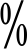 一、培训组织领军人才“专精特新”专题培训由工信部人才交流中心、省工信厅共同牵头组织，各省区中小企业服务中心和省级以上中小企业公共服务平台联合领军企业研究院，具体开展学员选拔、教学实施、服务赋能、平台搭建等交付工作。二、培训价值把“专精特新”发展方向作为中小企业转型升级、转变发展方式的重要途径；把支持专业化、精细化、特色化和新颖化的聚能发展作为促进企业成长的着力点。促进企业在创新能力、国际市场开拓、经营管理水平、智能转型等方面得到提升发展。深入贯彻落实工信部关于专精特新企业培育的相关政 策，遵循专精特新企业成长规律为企业找到各阶段驱动要素开展定制化培训，促进企业定向可持续发展。以企为根，以 标杆企业的创始人、掌舵人（或高管）为实训导师，结合标杆企业示范经验提升企业家实战运营能力，突出成功企业家和优秀企业的示范作用。通过对企业家的引导和培训，明确企业发展方向和成长路径。通过 70实战和 30理论教学相结合的课程体系设置，带领学员走进一批具有“专精特新”显著特点的企业，以现场教学的方式促进学员对“专精特新”企业认知。借鉴与复制企业的成功模式，探索出属于自己企业的核心发展道路。               针对专精特新企业不同企业特征和成长阶段，通过“线上+线下”的方式，以数字化转型升级、工业设计和知识产 权等手段实现对学员企业科技赋能；以银行，基金、券商和融资租赁等多种机构、多种，创新金融产品对接实现对学员企业资本赋能；以产业链为核心，精准分类，行业内龙头企业合作，打通上下游资源链条，组建领军产业联盟实现对学员企业市场赋能；以政策解读、转向申请辅导等为依托，实 现对学员企业“政策+”服务。继续保持和发挥领军人才项目的核心优势，通过商业思潮巡回周、年会，班委交流活动和联谊会组织，结合科技、资本和市场赋能对接活动，为学员企业搭建中小企业发展服务赋能平台，实现领军企业共融共赢协同发展的新局面。三、培训效用学员按规定完成培训任务后，由工业和信息化部颁发“中小企业领军人才专精特新专题培训结业证书”，并纳入 “全国中小企业经营管理领军人才库”。同时，参训学员 10 年内可免费参加一定天数的全国所有专精特新培训班的学 习，并终生享受全国领军人才公共服务平台的服务。对重点培育或具有“专精特新”成长可能性的中小企业优先推荐参加“专精特新”中小企业评定。四、培训形式培训主要采取“面授教学+标杆企业参访+赋能对接”等形式进行，注重理论解析与实践应用相结合，突出案例教学与实践特色。除开班第一课、省内集中研学等，其余时间进行跨省学习、多地联动培训。五、培训对象和人数各省市认定的（或重点培育）的“专精特新”中小企业或拥有被认定为“专精特新”产品的中小企业，以及创新能力强、具有“专精特新”成长可能性的中小企业法人或主要负责人。2020-2021 年度计划培训 100 人。【关于人数：原则上各省人数不低于 50 人】六、培训学制和时间培训学制为一年，全年计划集中培训 16 天，每 1-2 月组织 1 次，每次培训 2-3 天。开班时间拟定 2020 年 12 月底，具体培训时间、地点由领军企业研究院统一协调安排，另行通知。七、培训费用全国统一培训费用为 40000 元/人，由国家、地方财政补贴和个人自筹三部分组成。其中，申请国家财政补贴 10000 元/人，地方财政补贴（如有）由各省区市视本地实际情况 确定，其余为学员个人自筹部分（如无地方补贴，学员自筹部分为 30000 元/人）。费用构成：学费、教材费、教务费、通讯费、证书费及其他资源费，培训期间的食宿、交通、班费等相关费用自理。八、培训报名（一）报名所需资料领军人才“专精特新”专题培训申请表（详见附件 2）；公司营业执照；学员身份证正反面复印件；以上资料需在 12 月 15 日前发送扫描件（加盖公司公章） 至邮箱（2390300483@qq.com）。（二）报名审核材料初审：学员报名后，对资料进行真实性审查。面试复审：审核通过的学员安排面试选拔，面试根据学员情况采取线上线下多种方式进行。学员确定：根据企业信息、学员资料和面试情况择优选择学员培训，同时派发录取通知书。九、有关要求深圳市 2020-2021 年度领军人才“专精特新”专题培训计划培训 50 人，请各单位于 12 月 15 日前将《“专精特新” 专题培训参训人员汇总表》（见附件 3）电子版报送至指定邮箱。十、联系人及联系方式领军企业研究院联系人：谭正成	电话：0755-26068383、18823784191 深港产学研基地联系人：陈	意	电话：13510712205附：教学方案以及师资配置：【教学方案】课程体系参访企业代表【部分拟邀师资】理论派姚景源 国务院参事室特约研究员、原国家统计局总经济师孟晓驷 现任第十二届全国改协常委，全国妇联党组副书记、副主席、书记处书记，原文化部副部长、党组副书记倪光南 中国工程院院士、中国科学院计算技术研究所研究员李稻葵 清华大学经济管理学院 Freeman 经济学讲席教授，博士生导师，长江学者特教授。清华大学世民书院原院长，央行货币改策委员会原委员，十一届全国改协委员吴晓求 著名经济学家、中国人民大学副校长、中国证券理论莫基人孔	英 清华大学深圳研究生院经济学教授，著名管理经济学家， 加拿大约克大学终身教授，深圳大学经济学院专家委员会主任， 深圳市改府碳交易研究特专家，中国国务院外国专家局特聘专家， 中国国务院发展研究中心产业经济部特邀研究员实战派陈春花 新希望六和股份、原联席事长，北京大学国家发展研究院管理学教授、北大国发院BiMBA 商学院院长曲道奎 沈阳新松机器人自动化股份公司总经理，兼任全国工业自动化系统标准化技术委员会工业机器人分会技术委员会副主任委员，中国自动化学会机器人委员会常务理事。朱国良 西门子数字化企业高级问，服务约迪尔、青岛红领(酷特智能)、公牛、国电等企业，精通 BM 变革管理，在企业数字化转型升级方面有非常丰富的实战经验潘石屹 著名地产商，SOHO 中国有限公司董事长张蕴蓝 红领集团总裁。朱士尧 原华为党委副书记何真临 原三一集团原副总裁涂子沛 原阿里副总裁现任里高级顾问《大数据》作者负责里云注：授课教师以实际课程安排为准。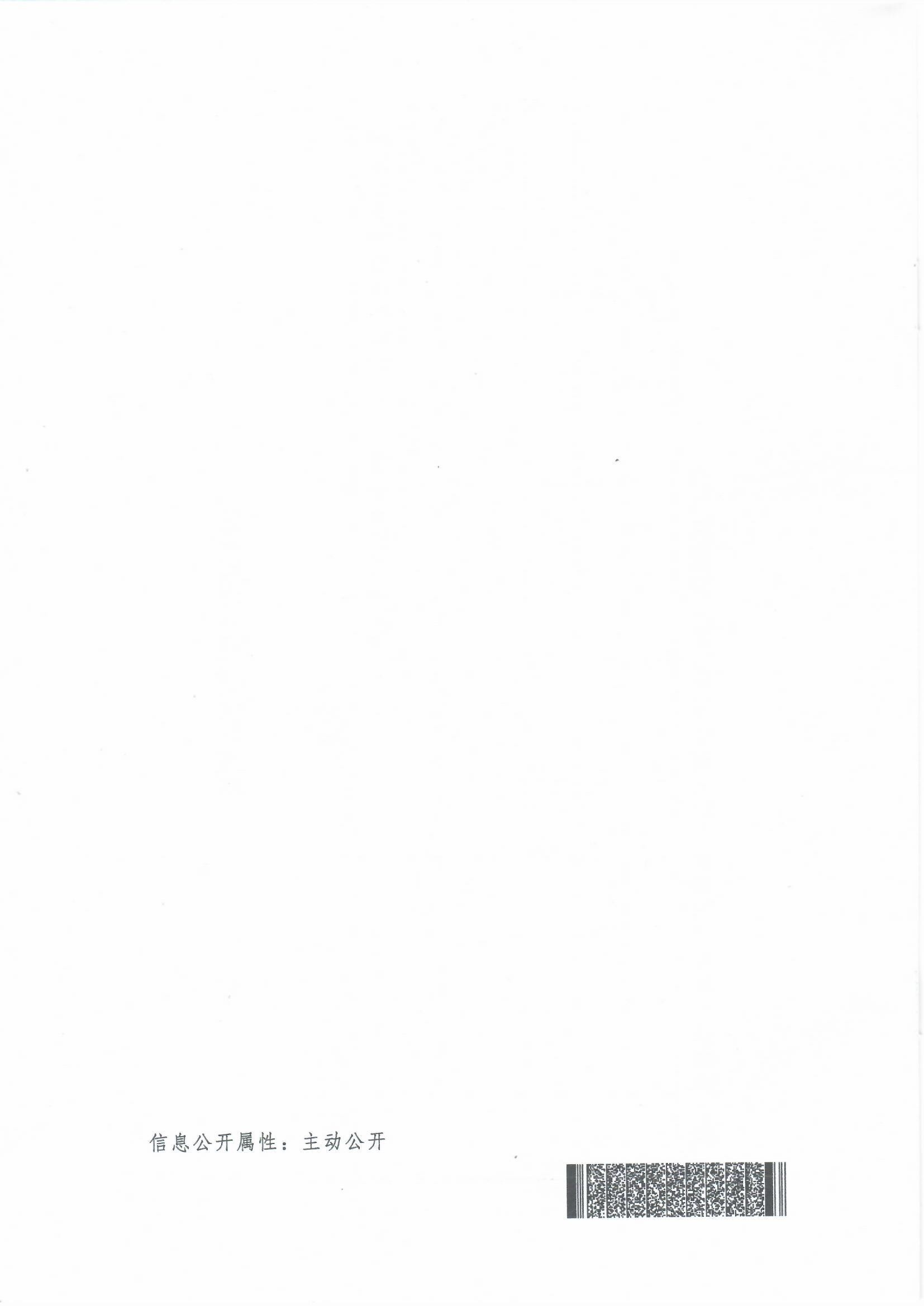 渠道为王到产品为王—“爆品方法论”非传统生产要素驱动新经济流量池思维 / 产业互联网如何推动传统产业升级合伙人与股权制度选修课选修课政策赋能：政策申报辅导政策赋能：政策申报辅导市场赋能：以产业链为核心组建领军产业联盟市场赋能：以产业链为核心组建领军产业联盟科技赋能：数字化，工业设计，知识产权科技赋能：数字化，工业设计，知识产权资本赋能：银行+券商+基金，多产品多维度匹配企业融资需求资本赋能：银行+券商+基金，多产品多维度匹配企业融资需求领军活动领军活动领军企业家年会，领军企业家商业思潮巡回周，领军班委培训会，行业研修班，领军班级交流互访领军企业家年会，领军企业家商业思潮巡回周，领军班委培训会，行业研修班，领军班级交流互访模块教学基地内容简要专圣雅伦（指甲钳，中国第一世界 第三）、“小产品”如何做自主品牌；如何打造“巨无霸”； 如何把低价变高端专天汽模（国内最大、世界一流的汽车模具企业）由国营到民营如何成功改制，“硬件+软件+ 平台+服务”的生产性服务综合提升专小狗电器（专注吸尘器，互联网家电第一股）基于互联网电子商务模式的专业化发展， 制造业的“极致轻资产”运营模式精一汽丰田（精益制造代表者） 由 4 小时到 3 分钟的秘诀，生产现场改善 5大有效方法，精益现场 5S 与 TDM 管理海尔（全球大型家电第一品牌）“无序-有序-体系-高度-延伸-固化”的管 理模式，管理模式、管理工具创新柔宇科技（全球柔性显示、柔性传感、柔性屏手机及相关智能设备的领航者）科技下的“柔性+”及科技创新与商业化的思考特红领（全球唯一互联网个性化定 制平台）智能源点论组织体系的核心价值、C2M 商业生态、领先世界的互联网工业模式—— IIM特老干妈（国内生产及销售量最大的辣椒制品生产企业）传统工艺与地方资源结合之道、品牌建设与保护、“干妈”式管理特片仔癀（中华老字号）百年企业传承之道、全球化营销战略、品牌形象 的独特终端模式塑造新北汽新能源（新能源汽车的探索者）与时俱进的产品和商业模式创新新西门子智能制造创新中心（西门子研发+创新双中心）西门子全球智能制造创新中心，汇聚离散与流程制造软硬件，创新中心与数字化工厂示范基地、西门子工业 4.0 全球标杆工厂新盒马生鲜（新零售实践的先行者）阿里巴巴旗下新零售领域的优秀企业